MÅNEDSBREV FOR MAI 2024          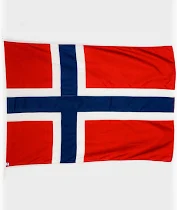 I april har vi hatt vår og Bukkene Bruse som tema. På turer og ute så vi etter vårtegn; insekter, fugler samt blomster og trær som spirer og gror.  Vi har snakket og sunget om dyr og blomster i samlingen.I mai vil vi ha Norges nasjonaldagen 17. mai som tema, og på Singel vil vi markere dette med ulike aktiviteter og sanger slik at barna får en liten forståelse av hva dette er. Mandag 13. mai vil barnehagen gå i 17. maitog til Lervig sykehjem og synge for beboerne der, og 16. mai vil vi markere 17. mai med tog rundt barnehagen og ha ulike aktiviteter ute, og avslutte med å spise is. Barna har med eget flagg merket med navn.I mai og i juni vil temaet være «Den lille larven aldrimett» og vi vil avslutte temaet med «Larvefest». Vi vil dekorere vinduene, lese boken, synge sangen om larven og ha Kims Lek i samling, og i formingen vil vi lage ulike kunstverk tilkyttet temaet.I MAI ER BARNEHAGEN STENGT FØLGENDE DAGER:Onsdag 1.mai –arbeidernes dagTorsdag 9. mai – Kristi himmelfartsdagFredag  17. mai –Norges nasjonaldagMandag 20. mai – 2. pinsedagVi vil gå mer på tur med hele avdelingen og være mer ute på ettermiddager. Nå når det er vår og fint vær, må alle barna ha egen solkrem som ligger i barnehagen, og dere må smøre dem selv om morgenen da vi er mer ute om formiddagen.Vi ber om at barna er i barnehagen senest kl 8.30 dersom de skal spise frokost, ellers senest kl. 9.30 slik at vi får kommet i gang med og gjennomført aktiviteter og turerSupert om dere sjekker ekstratøy og yttertøy jevnlig,  slik at barna har det de trenger nå som det er mildere i været. Hilsen alle oss på Singel